Arbeitsblatt 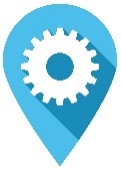 War die Stimme der Leitung deutlich und verständlich? War die Leitung freundlich und zugewandt? Hat sie zu Partizipation ermutigt? Wie? Wurde die Leitung im Team wahrgenommen? 
War diese klar und deutlich? 
Woran konnten Sie das festmachen? Hat Sie die Glaubenskraft der Leitung inspiriert und gestärkt? Wie? Haben Sie die Leitung als betend erlebt oder hat sie nur der Liturgie vorgestanden? 
Woran konnten Sie das festmachen? Konnte die Leitung die Teilnehmenden ins Beten bringen – als Einzelne und Gemeinschaft? 
Woran konnten Sie das festmachen? Konnte die Leitung einen Raum des Schweigens ermöglichen? Hat die Leitung mit Ruhe und sicher durch die Liturgie geführt – durch Gebete, Rituale und verschiedene Vollzüge? Woran konnten Sie das erkennen? Hatte die Leitung ein Gespür für die Gemeinschaft und für das, was sich ereignet? 
Konnte die Leitung zurückhaltend agieren und Gott und seiner Führung Raum geben? 